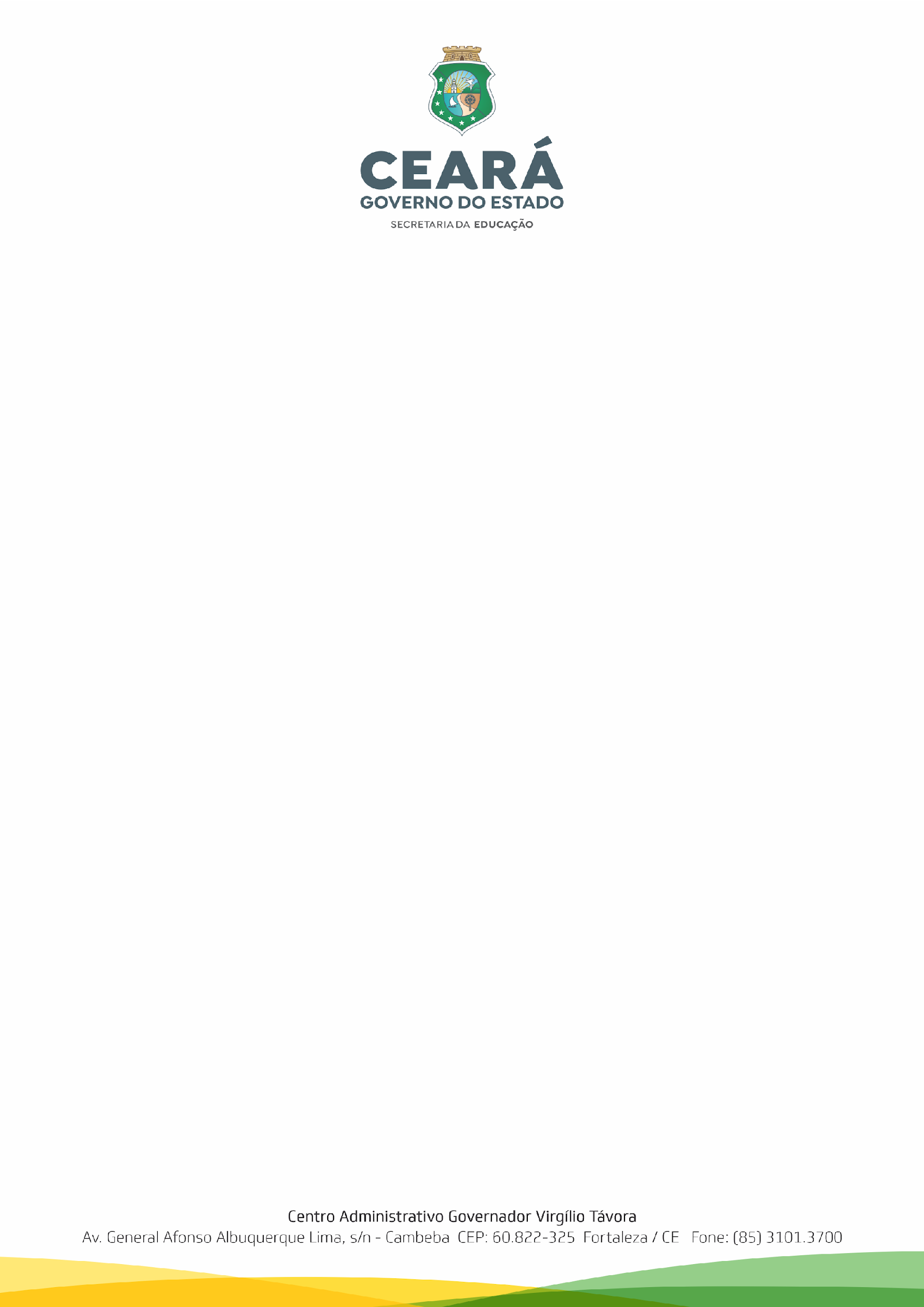 	ANEXO IV A QUE SE REFERE O EDITAL 006/2022-SEDUC/CE, DE 22 DEABRIL DE 2022Formulário Curriculum Vitae PadronizadoEu, ______________________________________________, candidato à Seleção Pública de professores para atender necessidades temporárias das escolas da rede pública estadual de ensino, apresento e declaro ser de minha exclusiva responsabilidade o preenchimento das informações e que os títulos, declarações e documentos a seguir relacionados são verdadeiros e válidos na forma da Lei, sendo comprovados mediante a documentação anexada, numeradas e ordenadas, num total de __________ folhas, que compõem este Curriculum Vitae Padronizado, para fins de atribuição de pontos por meio da Análise Curricular pela banca examinadora.I) Experiência de trabalho no exercício da função de magistério em Escola, mínimo de 1 (um) ano limitado a 5 (cinco) anos, sendo 1,0 ponto por ano.ANEXAR: Declaração(ões) de comprovação da experiência de trabalho no exercício do Magistério (efetiva regência de sala de aula) de Escola, mínimo de 1 (um) ano, limitado a 5 (cinco) anos, sendo 1,0 ponto para cada ano. Essa(s) Declaração(ões) poderá(ão) ser emitida(s) pela Crede/Sefor, ou ser(em) emitida(s) pela(s) escola(s) pública(s) estadual ou municipal, na qual a/o candidata/o exerce (ou exerceu) as atividades do magistério, em papel timbrado da instituição pública, devidamente assinada e carimbada pela/o diretora/or da escola ou pela/o secretária/o escolar, com seus respectivos carimbos de identificação. Deve conter o período trabalhado.  E/ou cópia da Carteira Profissional autenticada onde conste o início e o término da experiência, quando se tratar de estabelecimento de Ensino Particular.II) Diploma ou Certidão/Declaração Oficial de Conclusão e Histórico do Curso de Nível Superior e/ou Licenciatura, restrito a um curso.ANEXAR: Diploma e histórico do Curso de Nível Superior e/ou Licenciatura na disciplina a que concorre, devidamente registrado, ou Certidão/Declaração Oficial de Conclusão de Curso de Nível Superior/Licenciatura (mais histórico), restrito a um curso. A certidão/declaração deverá ter sido emitida nos últimos 12 (doze) meses retroativos à data da divulgação deste Edital de Seleção. Candidatos amparados pelo Parecer CEE Nº 0582/2003 devem preencher este campo conforme a situação pessoal.III) Diploma, devidamente registrado, ou Certidão/Declaração Oficial de Especialização, em nível de pós-graduação lato sensu (carga horária mínima de 360 horas).ANEXAR: Certidão ou Declaração Oficial de Conclusão com histórico do Curso de Especialização, restrito a um curso. A certidão/declaração deverá ter sido emitida nos últimos 12 (doze) meses retroativos à data da divulgação deste Edital de Seleção.IV) Diploma, devidamente registrado, ou Certidão/Declaração Oficial de Conclusão de MestradoANEXAR: Diploma ou Certidão ou Declaração Oficial de Conclusão com histórico do Curso de Mestrado, restrito a um curso. A certidão/declaração deverá ter sido emitida nos últimos 12 (doze) meses retroativos à data da divulgação deste Edital de Seleção.V) Diploma, devidamente registrado, ou Certidão/Declaração Oficial de Conclusão de DoutoradoANEXAR: Diploma ou Certidão ou Declaração Oficial de Conclusão com histórico do Curso de Doutorado, restrito a um curso. A certidão/declaração deverá ter sido emitida nos últimos 12 (doze) meses retroativos à data da divulgação deste Edital de Seleção.___________________________, ______ de ______ de 202___Local e Data_____________________________________Assinatura do CandidatoNOME DA(S) ESCOLA(S)Tempo(em anos)NOME DO CURSO DE NÍVEL SUPERIORNOME DA INSTITUIÇÃO QUE CONCLUIU O CURSO DE NÍVEL SUPERIORANO DE CONCLUSÃO DO CURSO DE NÍVEL SUPERIORNOME DO CURSO DE LICENCIATURANOME DA INSTITUIÇÃO QUE CONCLUIU A LICENCIATURA  ANO DE CONCLUSÃO DO CURSO DE LICENCIATURANOME DO CURSO DE ESPECIALIZAÇÃONOME DA INSTITUIÇÃO QUE REALIZOU O CURSO DE ESPECIALIZAÇÃOCARGA HORÁRIA DO CURSO DE ESPECIALIZAÇÃOANO DE CONCLUSÃO DO CURSO DE ESPECIALIZAÇÃONOME DO CURSO DE MESTRADONOME DA INSTITUIÇÃO QUE REALIZOU O CURSO DE MESTRADOANO DE CONCLUSÃO DO CURSO DE MESTRADONOME DO CURSO DE DOUTORADONOME DA INSTITUIÇÃO QUE REALIZOU O CURSO DE DOUTORADOANO DE CONCLUSÃO DO CURSO DE DOUTORADO